ContentsForewordThis Technical Report has been produced by the 3rd Generation Partnership Project (3GPP).The contents of the present document are subject to continuing work within the TSG and may change following formal TSG approval. Should the TSG modify the contents of the present document, it will be re-released by the TSG with an identifying change of release date and an increase in version number as follows:Version x.y.zwhere:x	the first digit:1	presented to TSG for information;2	presented to TSG for approval;3	or greater indicates TSG approved document under change control.y	the second digit is incremented for all changes of substance, i.e. technical enhancements, corrections, updates, etc.z	the third digit is incremented when editorial only changes have been incorporated in the document.In the present document, modal verbs have the following meanings:shall		indicates a mandatory requirement to do somethingshall not	indicates an interdiction (prohibition) to do somethingThe constructions "shall" and "shall not" are confined to the context of normative provisions, and do not appear in Technical Reports.The constructions "must" and "must not" are not used as substitutes for "shall" and "shall not". Their use is avoided insofar as possible, and they are not used in a normative context except in a direct citation from an external, referenced, non-3GPP document, or so as to maintain continuity of style when extending or modifying the provisions of such a referenced document.should		indicates a recommendation to do somethingshould not	indicates a recommendation not to do somethingmay		indicates permission to do somethingneed not	indicates permission not to do somethingThe construction "may not" is ambiguous and is not used in normative elements. The unambiguous constructions "might not" or "shall not" are used instead, depending upon the meaning intended.can		indicates that something is possiblecannot		indicates that something is impossibleThe constructions "can" and "cannot" are not substitutes for "may" and "need not".will		indicates that something is certain or expected to happen as a result of action taken by an agency the behaviour of which is outside the scope of the present documentwill not		indicates that something is certain or expected not to happen as a result of action taken by an agency the behaviour of which is outside the scope of the present documentmight	indicates a likelihood that something will happen as a result of action taken by some agency the behaviour of which is outside the scope of the present documentmight not	indicates a likelihood that something will not happen as a result of action taken by some agency the behaviour of which is outside the scope of the present documentIn addition:is	(or any other verb in the indicative mood) indicates a statement of factis not	(or any other negative verb in the indicative mood) indicates a statement of factThe constructions "is" and "is not" do not indicate requirements.1	ScopeThe present document will study the security aspects of enablers for network automation for the 5G system based on the outcome of TR 23.700-91 [1]. More specifically, this study will identify security issues, requirements and corresponding potential security solutions related to the following objectives:-	UE data collection protection to fulfil the NWDAF functionalities including privacy consideration, data authenticity, data integrity, and accessibility aspects requirements.-	Detection of cyber-attacks and anomaly events supported by NWDAF and its related functions, specifically to define parameters provided by UE to help detect attacks and abnormal behaviours;-	Protection of data transferring (e.g. privacy consideration) in the inter-NWDAF/NWDAF instances.NOTE: 	The user consent for UE data collection is not addressed in the present document, it will be discussed in TR 33.867 [2].Editors Note: This study is not complete until the user consent aspects in TR 33.867 that are applicable to eNA are finalized. How TR 33.867 conducts the user consent study (in a general way applicable to eNA or including specific aspects of eNA) will be discussed and addressed in the FS_UC3S.2	ReferencesThe following documents contain provisions which, through reference in this text, constitute provisions of the present document.-	References are either specific (identified by date of publication, edition number, version number, etc.) or non-specific.-	For a specific reference, subsequent revisions do not apply.-	For a non-specific reference, the latest version applies. In the case of a reference to a 3GPP document (including a GSM document), a non-specific reference implicitly refers to the latest version of that document in the same Release as the present document.[1]	3GPP TR 23.700-91: "Study on enablers for network automation for the 5G System (5GS);Phase 2".[2]	3GPP TS 33.867: "Study on user consent for 3GPP services".[3]	: "Vocabulary for 3GPP Specifications".[4]	3GPP TS 23.288: "Architecture enhancements for 5G System (5GS) to support network data analytics services ".[5]	: "System Architecture for the 5G System; Stage 2".[6]	Draft NISTIR 8269: A Taxonomy and Terminology of Adversarial Machine Learning; https://doi.org/10.6028/NIST.IR.8269-draft[7]		ETSI SAI: AI Threat Ontology https://docbox.etsi.org/ISG/SAI/70-DRAFT/001/SAI-001v008.docx3	Definitions of terms, symbols and abbreviations3.1	TermsFor the purposes of the present document, the terms given in 3GPP and the following apply. A term defined in the present document takes precedence over the definition of the same term, if any, in 3GPP.example: text used to clarify abstract rules by applying them literally.3.2	SymbolsFor the purposes of the present document, the following symbols apply:<symbol>	<Explanation>3.3	AbbreviationsFor the purposes of the present document, the abbreviations given in 3GPP  and the following apply. An abbreviation defined in the present document takes precedence over the definition of the same abbreviation, if any, in 3GPP.eNA	enablers for Network AutomationNWDAF	Network Data Analytics Function4	Overview of eNAEditors Note: This clause will contain a brief overview on eNA based on SA2s study (TR 23.700-91), including architectural assumptions, etc.3GPP TS 23.288 [4] provides the Stage 2 architecture enhancements for 5G System (5GS) to support network data analytics services in 5G Core network, which forms the baseline for the present study on security aspects of enablers for Network Automation (eNA) for the 5G system (5GS).The Network Data Analytics Function (NWDAF) as specified in 3GPP interacts with different entities within 5GS for data collection based on subscription to events, retrieval of information from data repositories, retrieval of information about NFs (e.g. from NRF for NF-related information) and on demand provision of analytics to consumers. The NWDAF provides analytics to 5GC NFs and OAM. Analytics information are either statistical information of the past events, or predictive information.3GPP TR 23.700-91 [] is an architectural study on enhancements for analytics and NWDAF, for which any security impact will be documented in the present document. This is in particular security impact for UE data collection protection, detection of cyber-attacks and anomaly events supported by NWDAF and its related functions, on protection of data transferring in the inter-NWDAF/NWDAF instances.5	Key issuesEditors Note: This clause contains all the key issues identified during the study.5.1	Key issues related to securing the data provided to any type of analytics functionEditors Note: This clause is for key issues on UE data collection protection to fulfil the NWDAF functionalities including privacy consideration, data authenticity, data integrity, accessibility aspects requirements, according to the first objective of the SID.5.1.1	Key Issue #1.1: Key issue on integrity protection of data transferred between AF and NWDAF5.1.1.1	Key issue detailsThe 5GS supports the collection and utilisation of data provided by the UE in NWDAF in order to provide input information to generate analytics information (to be consumed by other NFs).As per KI#8 in TR 23.700-91 [1], there is no direct interface between the UE and the NWDAF. When AF is used for the communication between the NWDAF and UE for data collection, there is a need to study the security aspects for the data provided by the UE to NWDAF via AF and vice versa. This key issue studies the integrity aspects on data collection and utilization of UE data in order to derive the analytics.5.1.1.2	Security ThreatsIf the data shared between new interface (i.e between AF and NWDAF) is not secured, it may lead to following issuesData can be modified and replayed by any unauthorized parties.5.1.1.3	Potential RequirementsIntegrity and replay protection shall be supported on the new interface between AF and NWDAF.5.1.2	Key Issue #1.2: Processing of tampered data 5.1.2.1	Key issue details 5GS is using ML to an increasing extend. NWDAF (TS 23.288) in 5GC and MDAS (TR 28.809) on OAM are two centralized frameworks currently responsible for ML-based analytics, e.g. abnormal behavior analytics. Furthermore, AI/ML is decentralized used in several use cases, such as efficiency optimization in RAN. Furthermore, a new data collection framework DCCF (clause 6.9, TR 23.700-91) is proposed for Rel-17.Network data analytics is including the following steps:Request of analytics by consumerCollection of data by analytics functionProcessing of collected data by analytics functionReply analytics output to consumer by analytics functionWhile 3GPP provides sound security on network level, the data used by AI/ML is not being subject to security controls. This key issue seeks solutions countering a number of attacks against a 5GS involving tampered data.5.1.2.2	Security threatsEditors ote: Threats need to be revisited if in line with  [6] and  [7] terminology. Data used by AI/ML is not being subject to security controls. This allows for a number of attacks against a 5GS with severe impact on performance up to denial of service (DoS) conditions:Adversarial examples are generated by slightly perturbating input data. The data is perturbated in a space in which AI/ML algorithms are sensitive to change, leading to severe performance degradation and misclassifications in the inference process. This attack is well-known in human-centric use cases, such as image/audio classification.During training, tampered training data can lead to model skewing. Skewed models will provide false results in inference.Tampered data may also lead information disclosure by the inference of confidential/proprietary AI/ML algorithms.In more simple attacks, perturbations may not be slight (as those generated by adversarial example methods). In non-human-centric use cases (as most are in 5GS), the perturbations may just be false data to force misinterpretation.Unprotected analytic functions are subject to:Decreased efficiency, e.g. power consumption, load balancing, QoS optimizationSystem failure (DoS scenario)Inference of confidential ML algorithms employed by 5GSLeakage of privacy-related data derived from AI/ML models5.2	Key issues related to detection of cyber-attacks and anomaly events by analytics functionEditors Note: This clause is for key issues on detection of cyber-attacks and anomaly events supported by NWDAF and its related functions, specifically to define parameters provided by UE to help detect attacks and abnormal behaviours, according to the second objective of the SID.5.2.1	Key Issue #2.1: Cyber-attacks detection supported by NWDAF5.2.1.1	Key issue details NWDAF has been defined to offer automatic network analytics and alarming, with possible capabilities of artificial intelligence and machine learning to help proactively manage the 5G network. 3GPP TR 23.700-91[] has identified the use case of NWDAF detecting cyber-attacks by monitoring events and data packets in the UE and the network, with support of machine-learning algorithms. To achieve cyber-attacks detection, the NWDAF can collaborate with UE and any other NFs to collect related data as inputs, afterwards providing alerts of anomaly events as outputs to OAM and other NFs which have subscribed to them so that they could take proper actions.This key issue describes what kind of cyber-attacks can be detected by NWDAF. In order to mitigate the identified cyberattacks, the data/parameters collected by NWDAF need to be studied.The specific cyberattacks for which an analytics function may provide detection support include but are not limited to the following examples:(1) MitM attacks on the radio interface: MitM attacks or fraudent relay nodes may modify or change messages between the UE and the RAN, resulting in failures of higher layer protocols such as NAS or the primary authentication. The NWDAF may detect MitM attacks.(2) DoS attacks: 5G has high performance requirements for system capacity and data rate, improved capacity and higher data rate may lead to much higher processing capability cost for network entities, which may make some network entities (e.g. RAN, Core Network Entities) to suffer from DDoS attack. The NWDAF may also enable the detection of DDoS attacks.5.2.1.2	Security threatsCyber-attack may not be detected by the 5G network, thus further attacks could be conducted.Anomaly events may not be detected by the 5G network, thus further attacks could be conducted.5.2.1.3	Potential security requirementsThe 5GS system shall support the operators in the detection of cyber-attacks by providing related inputs or collecting output analytics using an analytics function such as NWDAF.Editors Notes: The requirement may be updated according to SA2s feedback.5.2.	Key Issue #: Anomalous NF behaviour detection by NWDAF5.2..1	Key issue detailsTBD5.2..2	Security threatsTBD5.2..3	Potential security requirementsIt should be possible for the network to detect anomalous NFs using the data collected from UE and NFs.5.3	Key issues related to data transfer protectionEditors Note: This clause is for key issues on protection of data transferring (e.g. privacy consideration) in the inter-NWDAF/NWDAF instances, according to the third objective of the SID.5.3.1	Key Issue #3.1: Privacy preservation for transmitted data between multiple NWDAF instances5.3.1.1	Key issue details In the case of Multiple NWDAF Instances, during the transfer of data/metadata/analytics output, it needs to be ensured that the privacy of the user is preserved. It needs to be ensured that appropriate measures are taken by the sender NWDAF to protect any information which can reveal the privacy of the user, such as positioning information, user profile information etc, before sending  privacy related data to another NWDAF instance. Privacy related information that has been allowed by the User for analysis should not be transferred without sufficient protection mechanism.5.3.1.2	Security threatsInformation that can reveal the identity of the user can compromise privacy when transmitted unprotected.If personal identifiable information related data is transferred without adequate , it provides a threat against user privacy and possibly against regulations on data protection.Editor's ote: Description of the attacker model is FFS.5.3.1.3	Potential security requirementsAny information which can reveal the identity of the user, such as positioning information, user profile information, etc, should be securely protected before data is being shared or transferred to other NWDAF Instances.6	SolutionsEditors Note: This clause contains the proposed solutions addressing the identified key issues.6.0	Mapping of Solutions to Key IssuesTable 6.0-1: Mapping of Solutions to Key Issues6.Y	Solution #Y: <Solution Name>6.Y.1	IntroductionEditors Note: Each solution should list the key issues being addressed.6.Y.2	Solution details6.Y.3	EvaluationEditors Note: Each solution should motivate how the potential security requirements of the key issues being addressed are fulfilled.7	ConclusionsEditors Note: This clause contains the agreed conclusions that will form the basis for any normative work.Annex A (informative):
Change history3GPP TR 33.866 ()3GPP TR 33.866 ()Technical ReportTechnical Report3rd Generation Partnership Project;Technical Specification Group Services and System Aspects;Study on security aspects of enablers for Network Automation (eNA) for the 5G system (5GS) Phase 2;(Release 17)3rd Generation Partnership Project;Technical Specification Group Services and System Aspects;Study on security aspects of enablers for Network Automation (eNA) for the 5G system (5GS) Phase 2;(Release 17)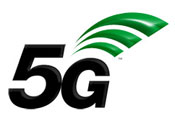 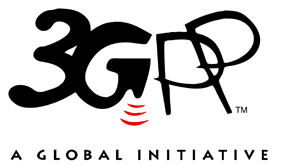 The present document has been developed within the 3rd Generation Partnership Project (3GPP TM) and may be further elaborated for the purposes of 3GPP.
The present document has not been subject to any approval process by the 3GPP Organizational Partners and shall not be implemented.
This Specification is provided for future development work within 3GPP only. The Organizational Partners accept no liability for any use of this Specification.
Specifications and Reports for implementation of the 3GPP TM system should be obtained via the 3GPP Organizational Partners' Publications Offices.The present document has been developed within the 3rd Generation Partnership Project (3GPP TM) and may be further elaborated for the purposes of 3GPP.
The present document has not been subject to any approval process by the 3GPP Organizational Partners and shall not be implemented.
This Specification is provided for future development work within 3GPP only. The Organizational Partners accept no liability for any use of this Specification.
Specifications and Reports for implementation of the 3GPP TM system should be obtained via the 3GPP Organizational Partners' Publications Offices.3GPPPostal address3GPP support office address650 Route des Lucioles - Sophia AntipolisValbonne - FRANCETel.: +33 4 92 94 42 00 Fax: +33 4 93 65 47 16Internethttp://www.3gpp.orgCopyright NotificationNo part may be reproduced except as authorized by written permission.
The copyright and the foregoing restriction extend to reproduction in all media.© 2020, 3GPP Organizational Partners (ARIB, ATIS, CCSA, ETSI, TSDSI, TTA, TTC).All rights reserved.UMTS™ is a Trade Mark of ETSI registered for the benefit of its members3GPP™ is a Trade Mark of ETSI registered for the benefit of its Members and of the 3GPP Organizational Partners
LTE™ is a Trade Mark of ETSI registered for the benefit of its Members and of the 3GPP Organizational PartnersGSM® and the GSM logo are registered and owned by the GSM AssociationSolutionsKey IssuesKey IssuesKey IssuesKey IssuesKey IssuesKey IssuesKey IssuesKey IssuesKey IssuesSolutions1 Key issues related to securing the data provided to any type of analytics function1 Key issues related to securing the data provided to any type of analytics function1 Key issues related to securing the data provided to any type of analytics function2 Key issues related to detection of cyber-attacks and anomaly events by analytics function2 Key issues related to detection of cyber-attacks and anomaly events by analytics function2 Key issues related to detection of cyber-attacks and anomaly events by analytics function3 Key issues related to data transfer protection3 Key issues related to data transfer protection3 Key issues related to data transfer protection1.11.21.X2.12.22.Y3.13.23.Z#X: <Solution name>XChange historyChange historyChange historyChange historyChange historyChange historyChange historyChange historyDateMeetingTDocCRRevCatSubject/CommentNew version2020-10SA3#100bis-eS3-202767S3-202674, S3-202766，S3-2024250.1.02020-11SA3#101-eS3-203450, S3-203353, S3-203367, S3-203359, S3-203449, S3-203277S3-203370, S3-203363, 0.2.0